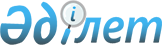 О внесении изменения в решение Сатпаевского городского маслихата от 21 октября 2021 года № 118 "Об определении размера и перечня категорий получателей жилищных сертификатов"Решение Сатпаевского городского маслихата области Ұлытау от 7 июня 2023 года № 28. Зарегистрировано в Департаменте юстиции области Ұлытау 15 июня 2023 года № 29-20
      Сатпаевский городской маслихат РЕШИЛ:
      1. Внести в решение Сатпаевского городского маслихата от 21 октября 2021 года № 118 "Об определении размера и перечня категорий получателей жилищных сертификатов" (зарегистрировано в Реестре государственной регистрации нормативных правовых актов за № 25018), следующее изменение:
      приложение 2 к указанному решению изложить в новой редакции согласно приложению к настоящему решению.
      2. Настоящее решение вводится в действие по истечении десяти календарных дней после дня его первого официального опубликования. Перечень категорий получателей жилищных сертификатов
					© 2012. РГП на ПХВ «Институт законодательства и правовой информации Республики Казахстан» Министерства юстиции Республики Казахстан
				
      Председатель Сатпаевского городского маслихата

К. Балмагамбетов
Приложение к
решению Сатпаевского
городского маслихата
от 7 июня 2023 года № 28Приложение 2 к
решению Сатпаевского
городского маслихата
от 21 октября 2021 года № 118
№
Наименование
1.
Семьи, имеющие или воспитывающие детей с инвалидностью.
2.
Многодетные матери, награжденные подвесками "Алтын алқа", "Күміс алқа" или получившие ранее звание "Мать-героиня", а также награжденные орденами "Материнская слава" I и II степени, многодетные семьи.
3.
 Неполные семьи. 
4.
 Востребованные специалисты здравоохранения, образования, культуры, спорта, социального обеспечения и ветеринарии, определяемые на основе анализа статистических наблюдений по статистике труда и занятости, а также с учетом прогноза трудовых ресурсов, формируемых согласно Правил формирования национальной системы прогнозирования трудовых ресурсов и использования ее результатов, утвержденных приказом Министра труда и социальной защиты населения Республики Казахстан от 29 марта 2019 года № 154 (зарегистрирован в Реестре государственной регистрации нормативных правовых актов за № 18445).